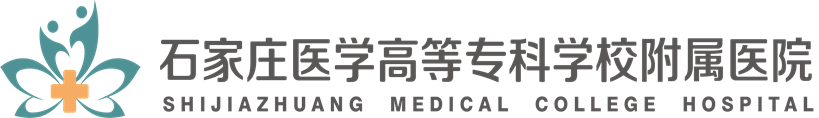 编码[YZFY/BD/HQB-007-A/0]                          物资领用登记表序号物品名称领取数量领用日期领用部门领用人备注